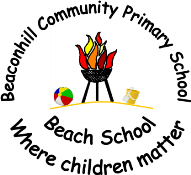 July 15th 2022And so we find ourselves at the end of term!Dates next week.18th July 	Uniform sale in the school hall 2.30.19th July	School Barbeque lunch for pupils20th July	Y6 leavers assembly @ 9.00am and 2.00pm21st July	Y1-Y6 pupils to wear black to school today if possible.22nd July	Picnic lunch, non-uniform, pupils may be collected at 1.30 by a parent.Thank You and Goodbye
Just before I head off into the sunset with my golf clubs, I would like to say some great big thank-yous! First of all, to all the parents of children I have taught over the last 33 years! Your support has been amazing throughout and so much appreciated.Secondly, to all the wonderful staff I have had the pleasure of working with - what an amazing group of hard-working and dedicated people you are! I know you will continue to be so for many years to come!And finally, to all the children I have had the pleasure of teaching - I think it is almost 1000! You have made my working days both fun and rewarding! The fact that I have been here for so long tells its own story of how much I have enjoyed teaching you. I love the fact that I am now teaching children of children in The Beaconhill family.  Beaconhill is a fantastic community and I feel privileged to have been a small part of it for so long.Best Wishes to you all.Mr. RobinsonAnd finally…….During my time as the longest serving Headteacher at Beaconhill there have been many changes. Cramlington was the first partnership to re-organise to a two-tier model of education, swiftly followed by many more across Northumberland. Beaconhill was totally refurbished with a small extension to the front of the building to accommodate Years 5 and 6. The landscape of education changed across the UK as academies, trusts and free schools were established. The growing demands on headteachers to accommodate an ever-growing list of responsibilities have made our roles very different role to that of our first Headteacher, Mr Hunt, as evidenced in the school log books.Since September 1972, Beaconhill has remained a school at the heart of the community; many of our current parents, grandparents and even some members of staff have attended our school! We are all committed to the school ethos, as demonstrated by the very low turnover of teachers and support staff. Beaconhill children thrive, as they always have done under the care and guidance of dedicated professionals.Beach School has been an innovative and dynamic shift in our curriculum and pedagogy; one which I hope will continue as the school grows to accommodate children from the local housing expansion.As I leave this school there have been 5 Headteachers in post:Mr Milne Hunt 		September 1972		December 1986  	14y 1 termMrs Muriel Heron	January 1987			November 1992	5ySue Gowans 		Acting Headteacher temporarily in postMr Stan Jackson	April 1994			July 1998		4y 1 termMr Peter Tincombe	September 1998		April 2004		6y 2 termsMrs Amanda Forbes	April 2004  			July 2022		18y1 termIt is my very greatest hope that all we have built together over the last 50 years will continue to flourish in the future. I leave my very best wishes, and a large piece of my heart with you all.Amanda Forbes July 2022